Про внесення змін до Переліку рідкісних (орфанних) захворювань, що призводять до скорочення тривалості життя хворих або їх інвалідизації та для яких існують визнані методи лікуванняВідповідно до статті 53-1 розділу V Основ законодавства України про охорону здоров’я, з метою забезпечення профілактики та лікування рідкісних (орфанних) захворювань НАКАЗУЮ:1. Внести зміни до Переліку рідкісних (орфанних) захворювань, що призводять до скорочення тривалості життя хворих або їх інвалідизації та для яких існують визнані методи лікування, затвердженого наказом Міністерства охорони здоров`я України від 27 жовтня 2014 року № 778, зареєстрованого в Міністерстві юстиції України 13 листопада 2014 року за № 1439/26216, виклавши його у новій редакції, що додається.2. Медичному департаменту (Кравченку В.В.) забезпечити подання цього наказу в установленому порядку на державну реєстрацію до Міністерства юстиції України.3. Цей наказ набирає чинності з дня його офіційного опублікування.4. Контроль за виконанням цього наказу покласти на заступника Міністра Шафранського В.В.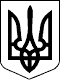 МІНІСТЕРСТВО ОХОРОНИ ЗДОРОВ’Я УКРАЇНИМІНІСТЕРСТВО ОХОРОНИ ЗДОРОВ’Я УКРАЇНИНАКАЗНАКАЗ30.12.2015  № 91930.12.2015  № 919Зареєстровано в Міністерстві 
юстиції України 
22 січня 2016 р. 
за № 126/28256МіністрО. КвіташвіліО. КвіташвіліПОГОДЖЕНО:Президент Національної академії 
медичних наук УкраїниПОГОДЖЕНО:Президент Національної академії 
медичних наук УкраїниА.М. СердюкЗАТВЕРДЖЕНО 
Наказ 
Міністерства охорони здоров’я 
27.10.2014  № 778 
( у редакції наказу 
Міністерства охорони здоров’я 
України 
30.12.2015  № 919)